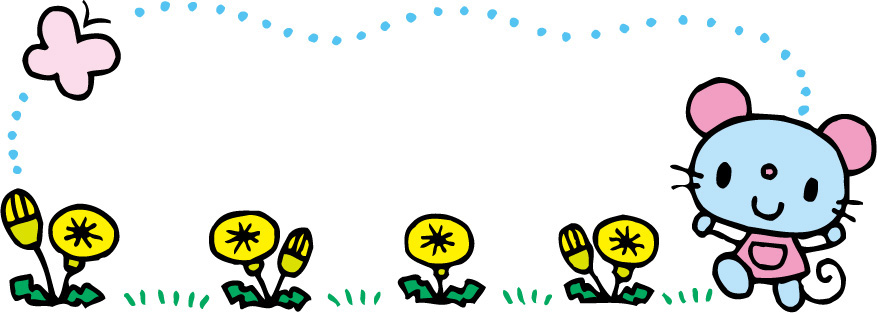 令和５年２月２５日(土）９時～９時３０分「作品展」場所：たんぽぽ保育所北千住園 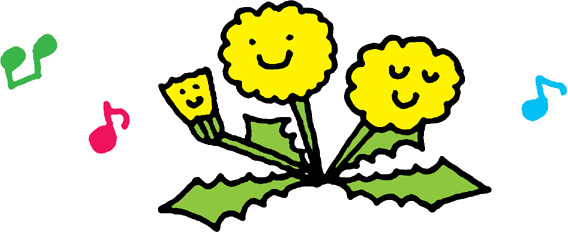 令和５年2月２２日（水）「たんぽぽ保育所北千住園」へお電話ください